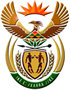 DEPARTMENT: PUBLIC ENTERPRISESNATIONAL ASSEMBLYQUESTION FOR WRITTEN REPLYQUESTION NO.: 1221DATE OF PUBLICATION: 26 APRIL 20181221.  Adv A de W Alberts (FF Plus) to ask the Minister of Public 	Enterprises:(1)      With reference to the appointment of Regiments Capital as investment advisor to the Transnet Second Defined Benefit Fund (TSDBF), (a)(i) for what reason(s) did the specified company make payments to Trillion Capital Partners, (ii) what services were rendered in this regard and (iii) what total amount was paid and (b) why did the TSDBF’s Board of Trustees give a blank mandate to Regiments Capital as investment advisor to make investments according to its best judgement on behalf of the TSDBF without consulting the board of trustees;(2)       Whether the trustees were authorised to take the specific decision to give such mandate to the company; if not, (3)      Whether he has found that their decision was ultra vires; if so, on what  legal grounds did they rely in order to take this decision;(4)       (a) what are the names of the trustees who (i) voted in favour of the appointment of the company as investment advisor and (ii)(aa) are currently and/or (bb) were previously directors on the Transnet Board and (b) what role did the Transnet Board play in appointing Regiments Capital as the investment advisor of the TSDBF;(5)       Whether he will make a statement on this matter?   NW1317EThis response is according to information received from the SOC: (1)(a)(i)	As per invoices received "Transaction Fees".(1)(a)(ii)	 According to Regiments these payments were made for services 		 rendered during the structuring of the transaction.  It was found by		 the TSDBF that no such fees were payable separately from the fee 		 and cost structure agreed in the original investment management		 mandate agreement and as such not allowed.	(1)(a)(iii) 	R 228millon. (1)(b)		The TSDBF Board of Trustees appointed Regiments Capital in 			terms of a detailed duly legal and approved investment agreement. 		No blank mandate was given (supporting documents attached).(2)		The decision of the Trustees was in terms of the authority vested in 			terms of the Rules of the TSDBF.(3)		The decision of the Board of Trustees was not ultra vires but in 			 terms of the authority vested in The Rules of the Fund.(4)(a)(i)	H Gazendam, Y Forbes, E Tshabalala,R Louw, V Naidoo, 		C Fichardt, J Benwell, M Myburgh, J Grobler.(4)(ii)(aa) 	No current directors of Transnet.(4)(bb) 	H Gazendam,Y Forbes, E Tshabalala(4)(b) 		The Transnet Board did not play any role in appointing Regiments 		Capital as the investment advisor of the TSDBF.(5) 		N/AMinister: the dubious and problematic role of Regiments, Trillion and other entities in the state capture process will be investigated further by the respective SOC Boards – and presumably by the Zondo Commission.